Yardımcı Personel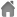 MEMUR : Ferda YILMAZKUDAY AŞÇI: AŞÇI YARDIMCISI: YARDIMCI PERSONEL: YARDIMCI PERSONEL: 